Lfr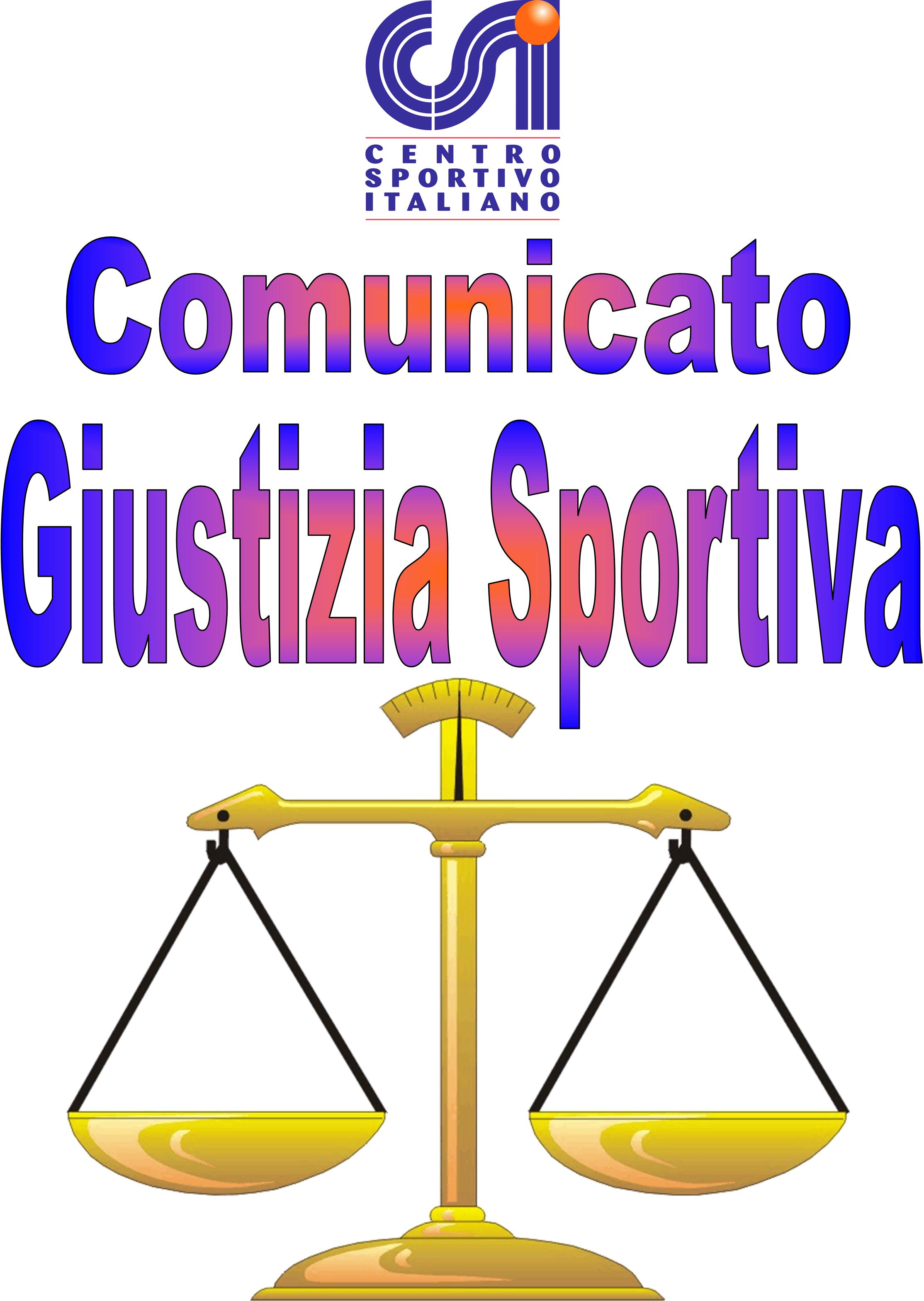 Comunicato Ufficiale nr. 03 – 04.07.2016                        Calcio a 5 Terni League Summer CupRISULTATI CALCIO A 53 GIORNATAPROVVEDIMENTI DISCIPLINARI CALCIO A 5 Ammenda di € 10,00 alla società  Acqua & Vino  per incompletezza distinta gara inerente L'allenatore ( mancanza doc. e tessera ).GIOCATORI AMMONITINominativo:                                                                                                      SocietàMarco Montecchiani                                                                                  Acqua & VinoMatteo Laurenti                                                                                          Leicesterni City Michele Viali                                                                                              Liverpolli F.CLuca Proietti                                                                                               Rocco Malafoglia                                                                                       Mixology Club PoscarganoFrancesco Santocchi                                                                                   Mixology Club PoscarganoAlessio Persichetti                                                                                      F.C RoskoGIOCATORI ESPULSINominativo:                                 turni di squalifica                                        SocietàAlessio Cavalletti                                     2                                                    A.C.F (Espressioni e gesti offensivi nei confronti dell'ufficiale di gara).Sergio Martellotti                                      1                                                    Atletico Brodolini( Doppia Ammonizione ).Thomas Donati                                          1                                                    White Devils( Doppia Ammonizione ).Ivan Pantaleoni                                         3 Mesi                                             F.C Rosko ( Condotta gravemente irrisoria nei confronti dell'ufficiale di gara, lesiva della sua dignità personale).Luca Proietti                                               1                                                ( Per Diffida ).Alessio Persichetti                                      1                                                  F.C Rosko( Per Diffida ).Comunicato Ufficiale nr. 03 – 04.07.2016                Calcio a 8 Terni League Summer Cup                                                  Risultati  CALCIO A 8                                                         3 GIORNATAPROVVEDIMENTI DISCIPLINARI CALCIO A 8Ammenda di € 10,00 alla società  B.B Milf  per incompletezza distinta gara inerente i giocatori ( mancanza doc. e tessera ).Ammenda di € 10,00 alla società  Papa Boys   per incompletezza distinta gara inerente i giocatori ( mancanza doc. e tessera ).Ammenda di € 10,00 alla società  West Tern  per incompletezza distinta gara inerente i giocatori ( mancanza doc. e tessera ).Ammenda di € 10,00 alla società  F.C Pov Cesure  per incompletezza distinta gara inerente i giocatori ( mancanza doc. e tessera ).Ammenda di € 10,00 alla società  Black Hats  per incompletezza distinta gara inerente il dir. Accompagnatore e il massaggiatore ( mancanza doc. e tessera ).GIOCATORI AMMONITINominativo:                                                                                                      SocietàMoreno Agostini                                                                                          Clinica Iphone AxN Francesco Gatti                                                                                            Black Hats GIOCATORI ESPULSINominativo:                                 turni di squalifica                                        SocietàTommaso Lo Storto                                   1                                                   F.C Pov Cesure( Doppia Ammonizione ).                                                                             Il Giudice sportivo    025 Papa Boys – Acqua & Vino10 - 5 V.P.D026 Clinica Iphone AxN – La Dolce Vita3 - 3 V.P.D027 Goldbet B.B Milf - Panzathinaikos8 - 9028 F.C Rosko – Mixology Club Poscargano5 - 7 V.P.D029 A.C.F  – Asspico Calcio3 - 8 V.P.D030 Borus Snai – Tranneusai F.C11 - 5031 Leicesterni City – Ares Ca53 - 5 V.P.D032 Atletico Brodolini – White Devils9 - 9 V.P.D033 Liverpolli F.C – Acqua & Sapone3 - 7 V.P.D034 Time Out Futsal – Flash Tea6 - 6035 New Terni United – Arcistufo F.C3 - 9036 L'asino D'oro –  Caffè Villaglori3 - 12 013 I Predatori Del Drink Team – Black Hats3 - 7 V.P.D014 Gunners Figt – Papa Boys5 - 1 V.P.D015 Clinica Iphone AxN – West Tern3 - 6 V.P.D016 Dream Team - Panzathinaikos6 - 2017 F.C Pov Cesure – Asspico Calcio1 - 4 V.P.D018 Goldbet B.B Milf – Triola Sport Clinic4 - 5 V.P.D